ALTRUSA INTERNATIONAL INC DISTRICT FIFTEEN ORDER FORM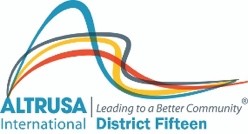 Date effective 12th Feb 2023Club Name:   	 Address for Posting (NOT Rural Delivery):  	 Contact Person:   	Contact Phone:    	EMAIL this form to supplies@altrusa.org.nzand make a direct credit to Altrusa District Fifteen account number 06 0284 0056304 00 with the name of your club and “supplies” in the particulars of your online deposit.ORPOST this form to: Patricia O’Donnell, Supplies Officer, 85A Freyberg Street, Lyall Bay, Wellington 6022Remember to add the courier fee of $10.00 if you are ordering a name badge.ItemNo.Cost per itemCost per itemTotal costNotesASTRAAstra Pins21.0021.00MEMBER BADGESMember - Pins22.0022.00Member - Stud pins22.0022.00Gavel Guards26.0026.00For use by Clubs for outgoing PresidentPresident’s PinsUnavailable in NZ. Order direct from Doc Morgan at www.altrusastore.comPast President GuardUnavailable in NZ. Order direct from Doc Morgan at www.altrusastore.comNAME BADGESInclude name of member for each badge ordered and an address for courier.Indicate pin (1st column) or magnetic (2nd column) back20.0016.0015.0022.0018.0017.00Price for one badgeNAME BADGESInclude name of member for each badge ordered and an address for courier.Indicate pin (1st column) or magnetic (2nd column) back20.0016.0015.0022.0018.0017.00Price for two – five badgesNAME BADGESInclude name of member for each badge ordered and an address for courier.Indicate pin (1st column) or magnetic (2nd column) back20.0016.0015.0022.0018.0017.00Price for six – fifteen badgesNAME BADGESInclude name of member for each badge ordered and an address for courier.Indicate pin (1st column) or magnetic (2nd column) back10.0010.00Courier feeNAME BADGESInclude name of member for each badge ordered and an address for courier.Indicate pin (1st column) or magnetic (2nd column) back40.0040.00Club name set –up fee (initial order only)SERVICE PINS10 years19.0019.0015 years19.0019.0020 years19.0019.0025 years19.0019.0030 years19.0019.0035 years19.0019.0040 years19.0019.0045 years19.0019.0050 years19.0019.00Ribbon Badge Holders34.0034.00Pin BackRibbon Badge Holder36.0036.00MagneticDistrict Lapel Pins10.0010.00Small (1” x1/2”) white rectangular Badge with new logo.ALTRUSA Feather FlagClubs order direct fromsupplierClubs order direct fromsupplierClubs order direct fromsupplierNo Royalty required to be paid as of 2019.Postage of items from Supplies Officer to Club, in NZ Post bagTBARural Delivery incurs an extra charge of$3.70.